__________________________________________________________Owner (or agent for owner) and DateDelaware County Regional Planning Commission, 109 N. Sandusky Street, Delaware, OH 43015    (740) 833-2260Effective 07/05/21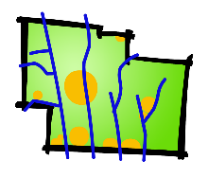 Preliminary Subdivision ApplicationDelaware County, Ohio(for unincorporated areas only)RPC Sketch Plan Number                                   ___________________RPC Number ___________________                            (RPC Staff will assign)PROJECT(circle one)   Residential     CommercialTOWNSHIPAPPLICANT/CONTACTNamePhoneAPPLICANT/CONTACTAddressE-mailAPPLICANT/CONTACTCity, State, ZipCity, State, ZipPROPERTY OWNERNamePhonePROPERTY OWNERAddressE-mailPROPERTY OWNERCity, State, ZipCity, State, ZipSURVEYOR/ENGINEERNamePhoneSURVEYOR/ENGINEERAddressE-mailSURVEYOR/ENGINEERCity, State, ZipCity, State, ZipLOCATION(circle one)  N   S    E   W   side of                                                                                                       Road/StreetLOCATIONapprox.                  feet  N   S   E   W of                                                                                           Road/StreetDETAILSIs a CAD involved?        yes        no                                                            Is a CAD involved?        yes        no                                                            DETAILSCurrent Land Use                                                           Del-Co Water        yes        no          DETAILSCurrent Zoning DistrictPrivate wells          yes        no          DETAILSBuildable lots                Sanitary Sewer      yes        no          DETAILSNon-buildable                    Electric Provider                                                      DETAILSTotal Acreage                    Gas ProviderDETAILSOpen Space AcreageSchool DistrictSUBMISSIONREQUIREMENTS(Sub. Regs. Section 204.02)4 Folded full-size copies of the Preliminary Plan, indicating Utility and Grading, and one 11" x 17" copy;SUBMISSIONREQUIREMENTS(Sub. Regs. Section 204.02)Other Preliminary Engineering components shall be provided electronically to DCEO. PLEASE NOTE: DCEO does not require a separate Preliminary Engineering submission for Common Access Driveways, unless part of a larger subdivision.SUBMISSIONREQUIREMENTS(Sub. Regs. Section 204.02)Preliminary Plan in digital format (GIS preferred), Preliminary Waters of the US Report Summary in digital format (pdf preferred);SUBMISSIONREQUIREMENTS(Sub. Regs. Section 204.02)PDF of plat, on media or preferably e-mailed to smatlack@co.delaware.oh.usSUBMISSIONREQUIREMENTS(Sub. Regs. Section 204.02)Confirmation of receipt (via transmittal form or e-mail) of any additional required information submitted to the Sanitary Engineer’s office, and the Health District (if applicable, including the Soil Scientist Report);SUBMISSIONREQUIREMENTS(Sub. Regs. Section 204.02)Fee - $400 base, then $100 per build lot, CADs require additional fees;For commercial and multi-family - $400 base, then $100 per acre;                   (Refer to Fee Schedule for Soil and Water and Health fees) $________________